AUTORISATION PARENTALE de PARTICIPATION A L’ÉVÈNEMENT 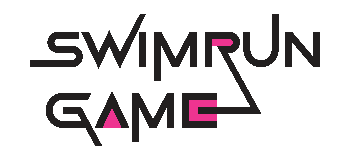 SPORTIF         ORGANISÉ PAR LE CLUB PONT-AUDEMER TRIATHLONJe soussigné(e).................................................................................. Demeurant ....................................................................................... Agissant en qualité de :            père              mère               tuteur légalAutorise ma fille / mon fils (rayer la mention inexacte) mineur(e) nommé(e) ci-dessous : Nom : .................................................... Prénom : ................................................... Né(e) le : ........./........./……........... A participer au SWIMRUN GAME qui se déroulera le    .…../……./……. Fait à : ..................……........... Le : …… /…… / …………….... Signature du Responsable Légal